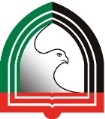 Where do I find the citation elements for a WEB PAGE?Gather possible elements from the Web page   Author  - No author, use the title (e.g. Ric Bessin)Title of the webpage (e.g. Stinging caterpillars)Date of publication - No date use (n.d.)  (e.g. 1 October, 2010)Name of Website (e.g. UKAG)Publisher (e.g. Department of Entomology, University of Kentucky College of Agriculture)URL (e.g. http://www.ca.uky.edu/entomology/esvfacts/ef003.asp )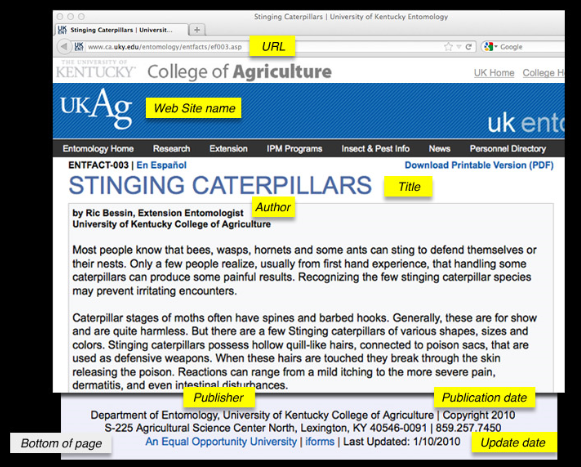 Follow the APA Referencing HANDOUT for other examples of Web information you might find.Also use APA Referencing Websites HANDOUT, or APA Referencing Websites with Missing InformationExercisesHave a look at the following 2 examples from websites – identify the pieces of information you need to complete an APA reference for a website, and then write out the APA reference (HINT: You can follow the APA format for a website reference from the above example, or look at the examples in the HANDOUTS which are linked on the above page):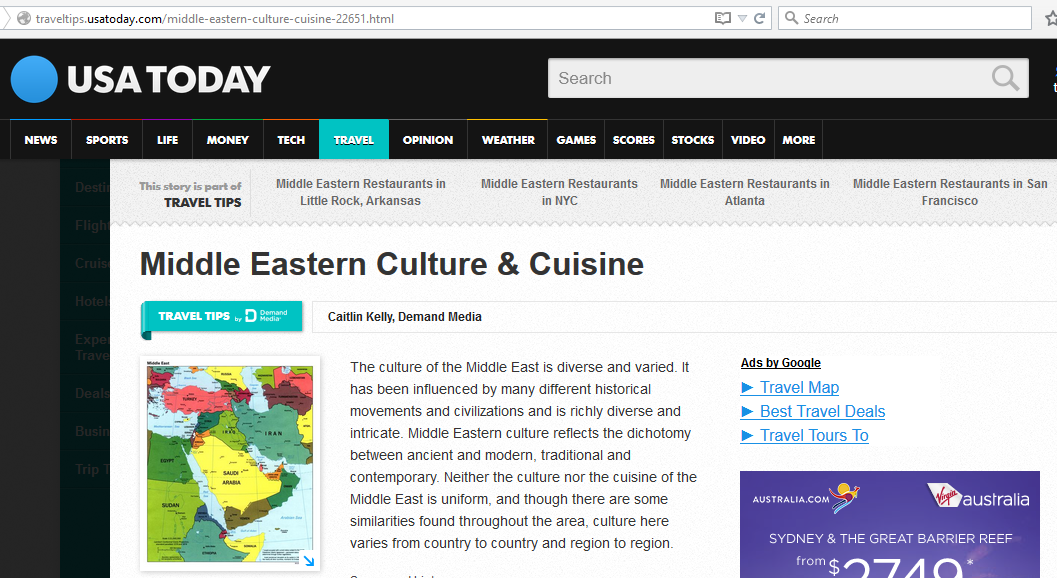 (N.B. There was no date of publication for this webpage)ExercisesHave a look at the following 2 examples from websites – identify the pieces of information you need to complete an APA reference for a website, and then write out the APA reference (HINT: You can follow the APA format for a website reference from the above example, or look at the examples in the HANDOUTS which are linked on the first page):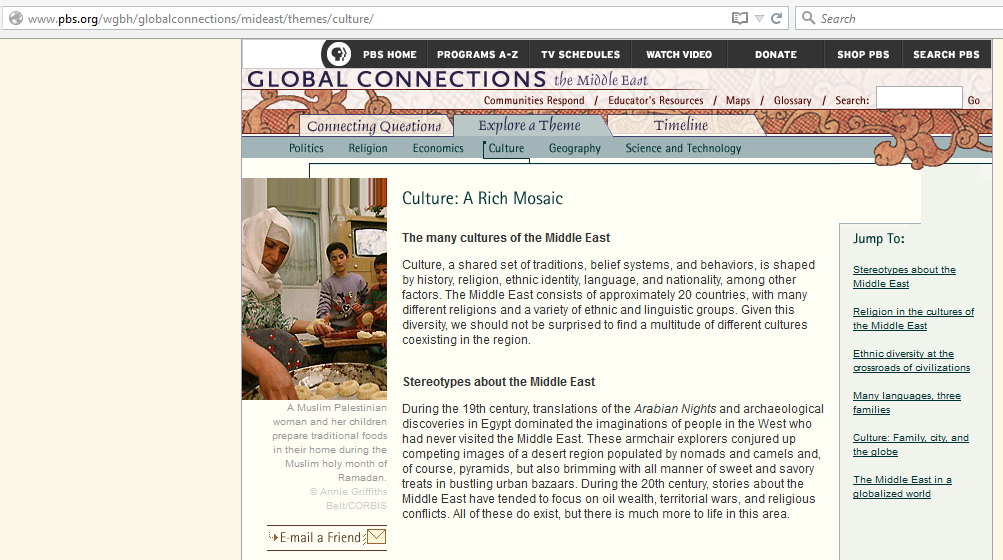 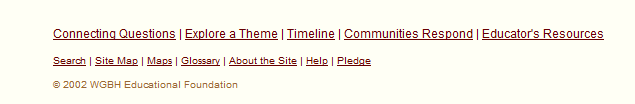 (N.B. There is no author for this webpage)URLWeb site nameTitle of the WebpageAuthorPublisherPublication DateAPA Reference for this website:URLWeb site nameTitle of the WebpageAuthorPublisherPublication DateAPA Reference for this website: